Сумська міська радаVІІІ СКЛИКАННЯ XLVIII СЕСІЯРІШЕННЯвід 17 листопада 2023 року № 4328-МРм. СумиРозглянувши звернення громадянина, розроблену та надану технічну документацію  із землеустрою щодо встановлення (відновлення) меж земельної ділянки в натурі (на місцевості), відповідно до статей 12, 40, 79-1, 116, частин першої, другої статті 118, 120, 121, 122, пункту 5 частини п’ятої статті 186 Земельного кодексу України, статті 55 Закону України «Про землеустрій», частини четвертої статті 15 Закону України «Про доступ до публічної інформації», враховуючи протокол засідання постійної комісії з питань архітектури, містобудування, регулювання земельних відносин, природокористування та екології Сумської міської ради  від 05 вересня 2023 року № 68 , керуючись пунктом 34 частини першої статті 26 Закону України «Про місцеве самоврядування в Україні», Сумська міська радаВИРІШИЛА:Затвердити технічну документацію із землеустрою щодо встановлення (відновлення) меж земельної ділянки в натурі (на місцевості) та надати у власність земельну ділянку громадянину, яка знаходяться у нього в користуванні, для будівництва і обслуговування житлового будинку, господарських будівель і споруд згідно з додатком.Головуючий на сесії,депутат Сумської міської ради					    Вадим АКПЄРОВВиконавець: Клименко ЮрійДодаток до рішення Сумської міської ради «Про надання у власність Нікуліну Михайлу Федоровичу земельної ділянки, яка знаходиться у нього в користуванні (під  домоволодінням)»від 17 листопада 2023 року № 4328-МРСПИСОКгромадян, яким надаються у власність земельні ділянки для будівництва і обслуговування житлового будинку, господарських будівель і споруд за рахунок земель житлової та громадської забудови Сумської міської ради		Головуючий на сесії,депутат Сумської міської ради											                       Вадим АКПЄРОВВиконавець: Клименко Юрій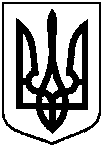 Про надання у власність Нікуліну Михайлу Федоровичу земельної ділянки, яка знаходиться у нього в користуванні (під  домоволодінням) № з/пПрізвище, ім’я, по батькові реєстраційний номер облікової картки платника податків або серія та номер паспортуАдреса земельної ділянки,кадастровий номерПлоща згідно з    обміром,гаПередається у власність, га№ з/пПрізвище, ім’я, по батькові реєстраційний номер облікової картки платника податків або серія та номер паспортуАдреса земельної ділянки,кадастровий номерПлоща згідно з    обміром,гаПередається у власність, га№ з/пПрізвище, ім’я, по батькові реєстраційний номер облікової картки платника податків або серія та номер паспортуАдреса земельної ділянки,кадастровий номерПлоща згідно з    обміром,гаПередається у власність, га123451.Нікулін Михайло Федорович,вул. 7-а Продольна (вул. Марії Тарасенко), 155910136600:022:002:00230,06060,0606